Guía N°2 Música trabajo en clases contenido: Tocando lo que cantamos 3ero Segundo TrimestreCon esta canción trabajaremos varias cosas como: Aprender la letra y melodía de la canción “lava (i lava you)”. Reforzar la lectura en el pentagrama.Aprender la melodía en nuestros instrumentos. Lava (i lava you) Notas musicales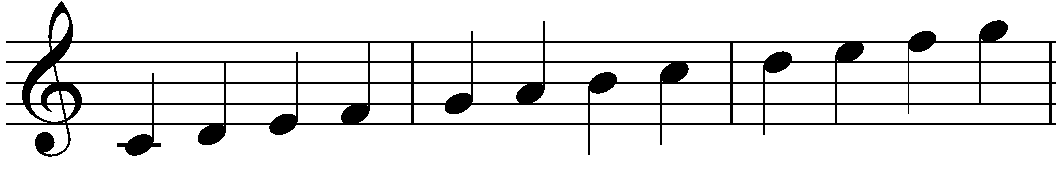 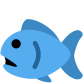 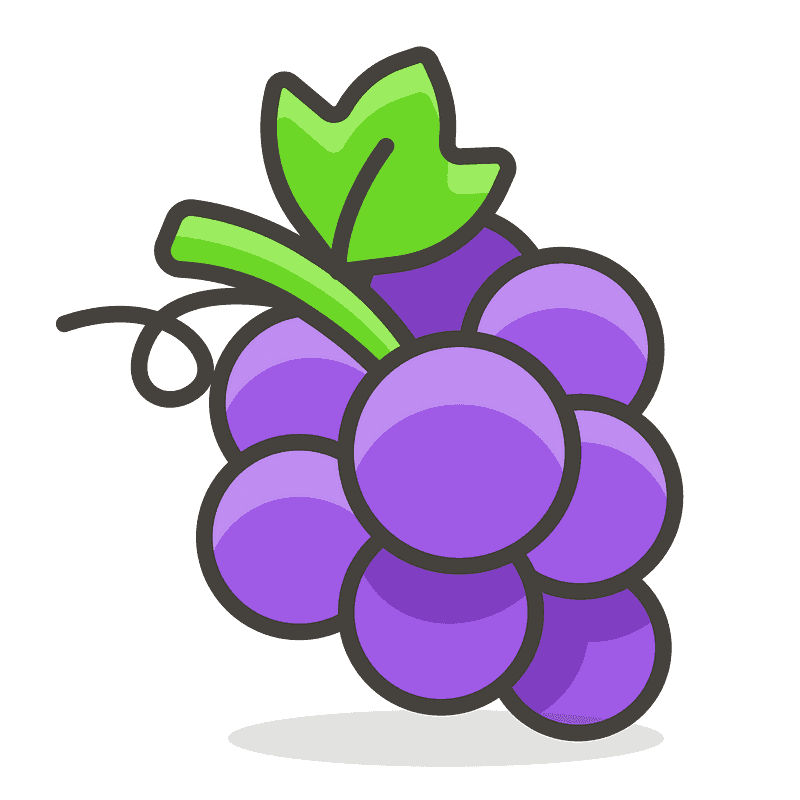 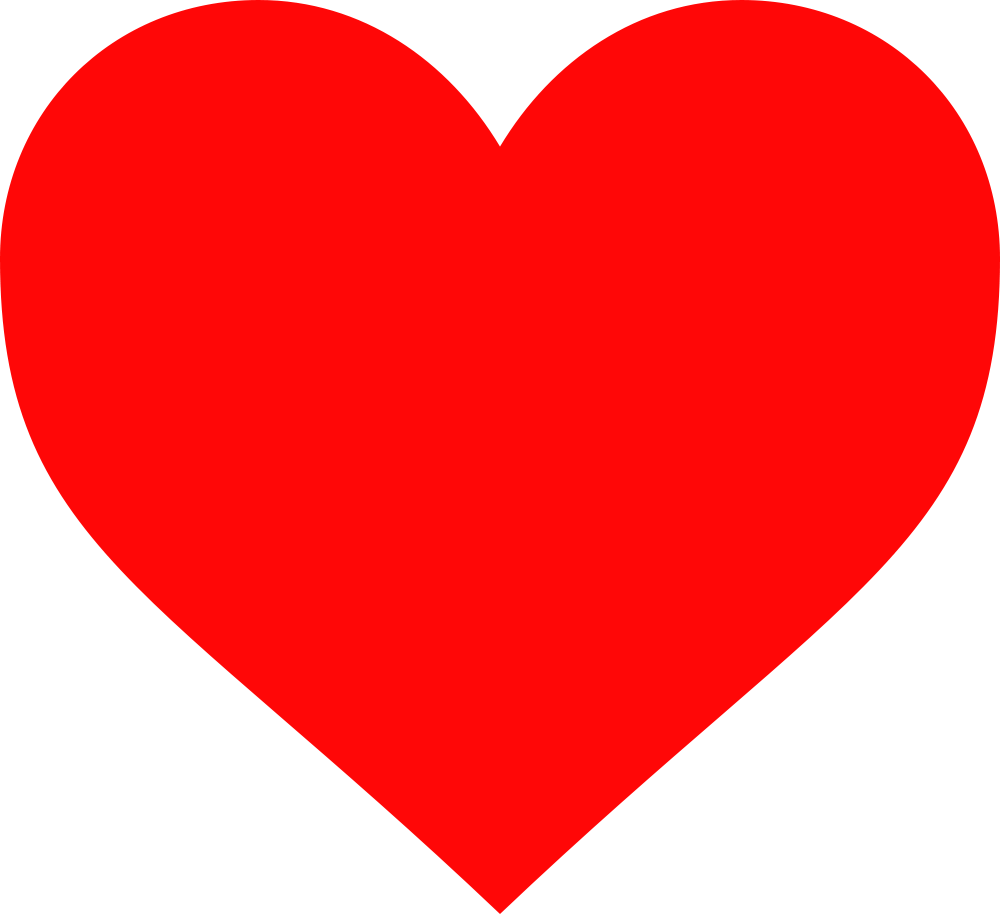 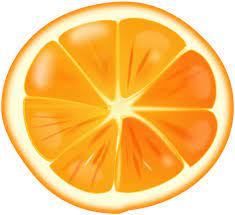 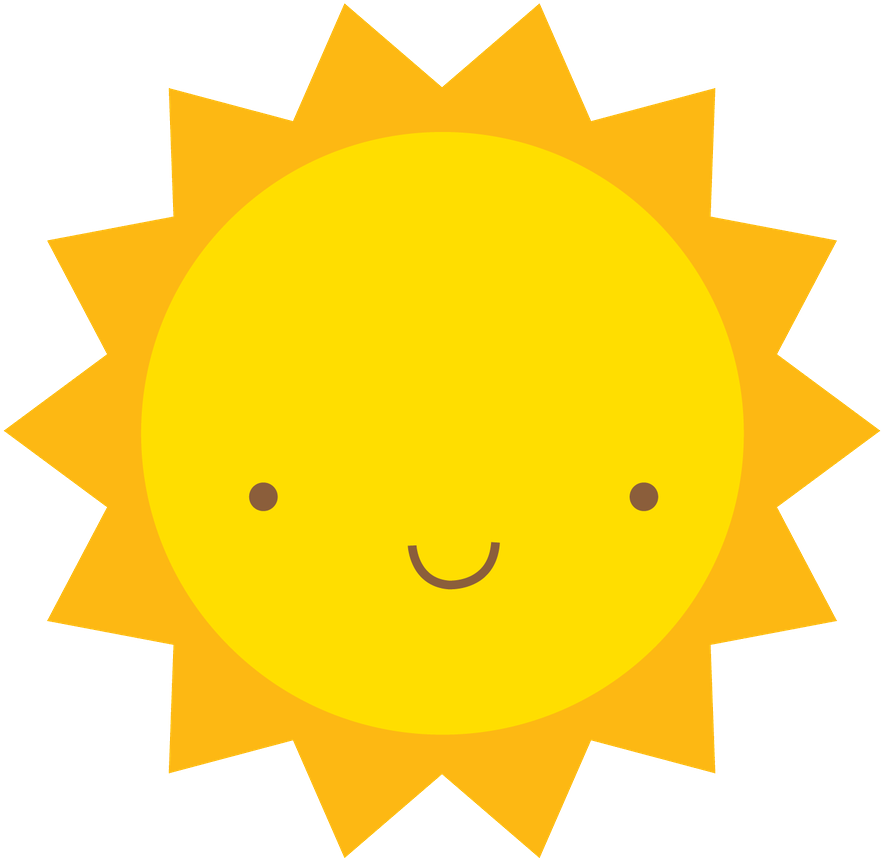 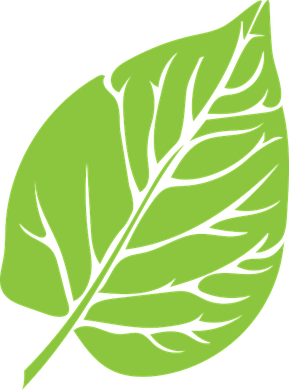 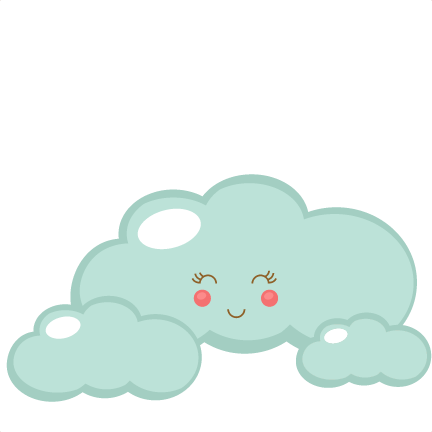 				Sonidos medios 			Sonidos agudos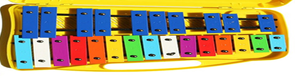 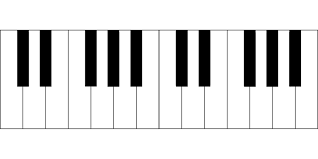 Melodía 1 (Las notas que se cantan en las estrofas)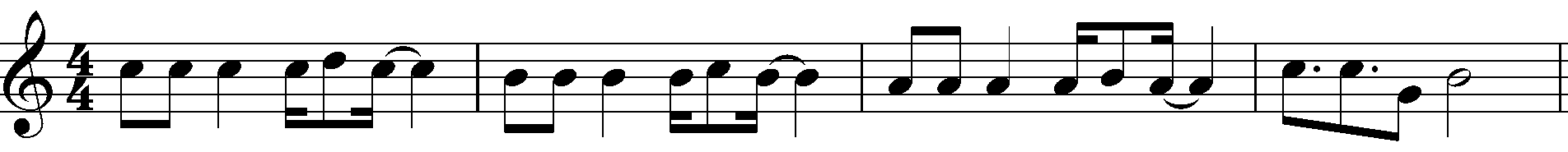 Melodía 2 (Las notas que se cantan en el coro)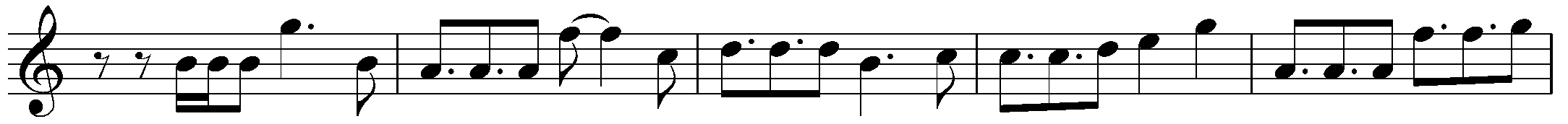 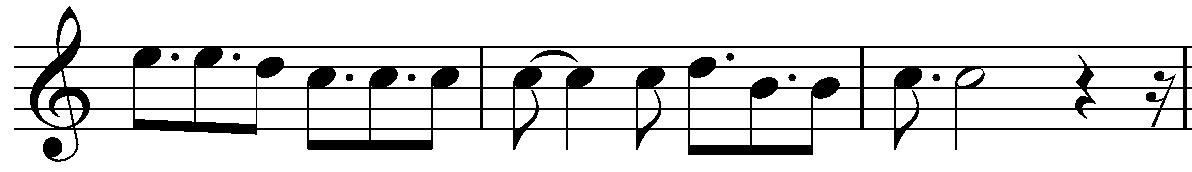 Aplicación 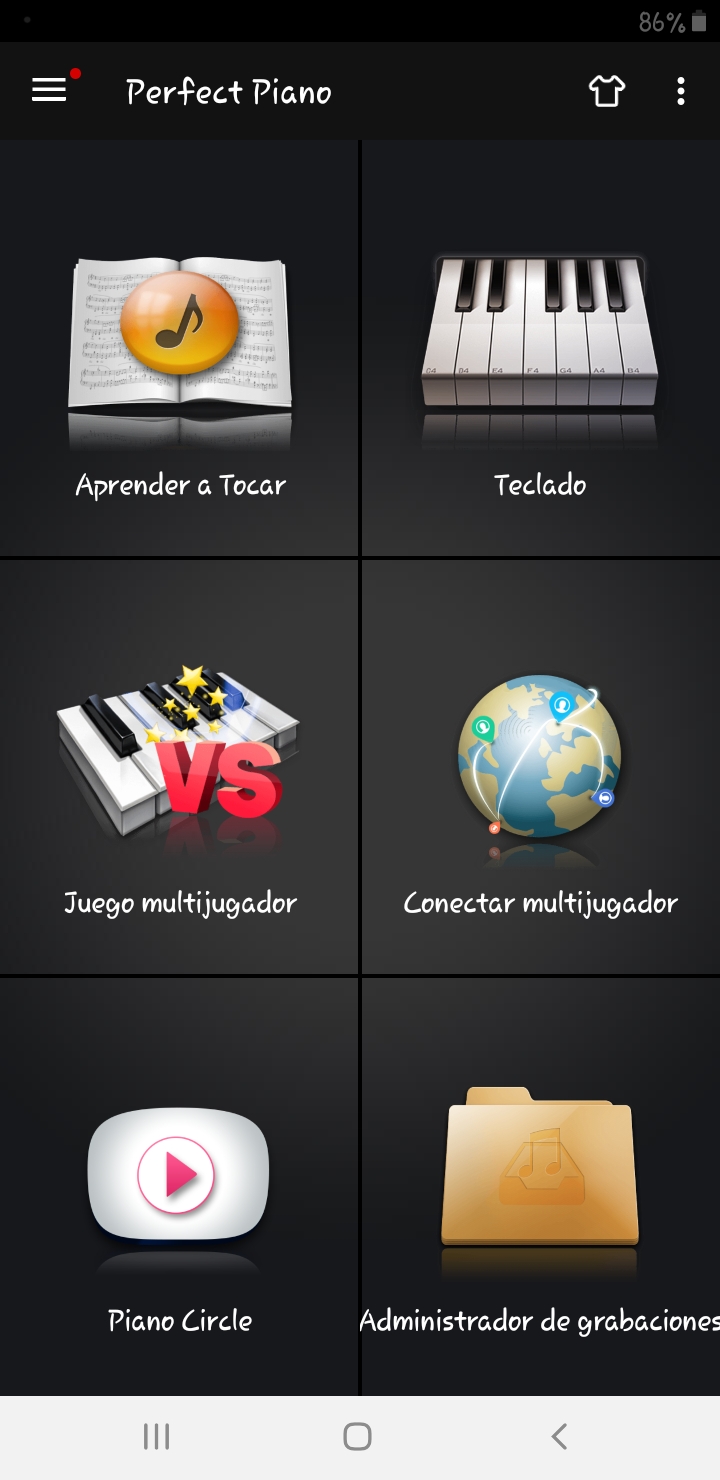 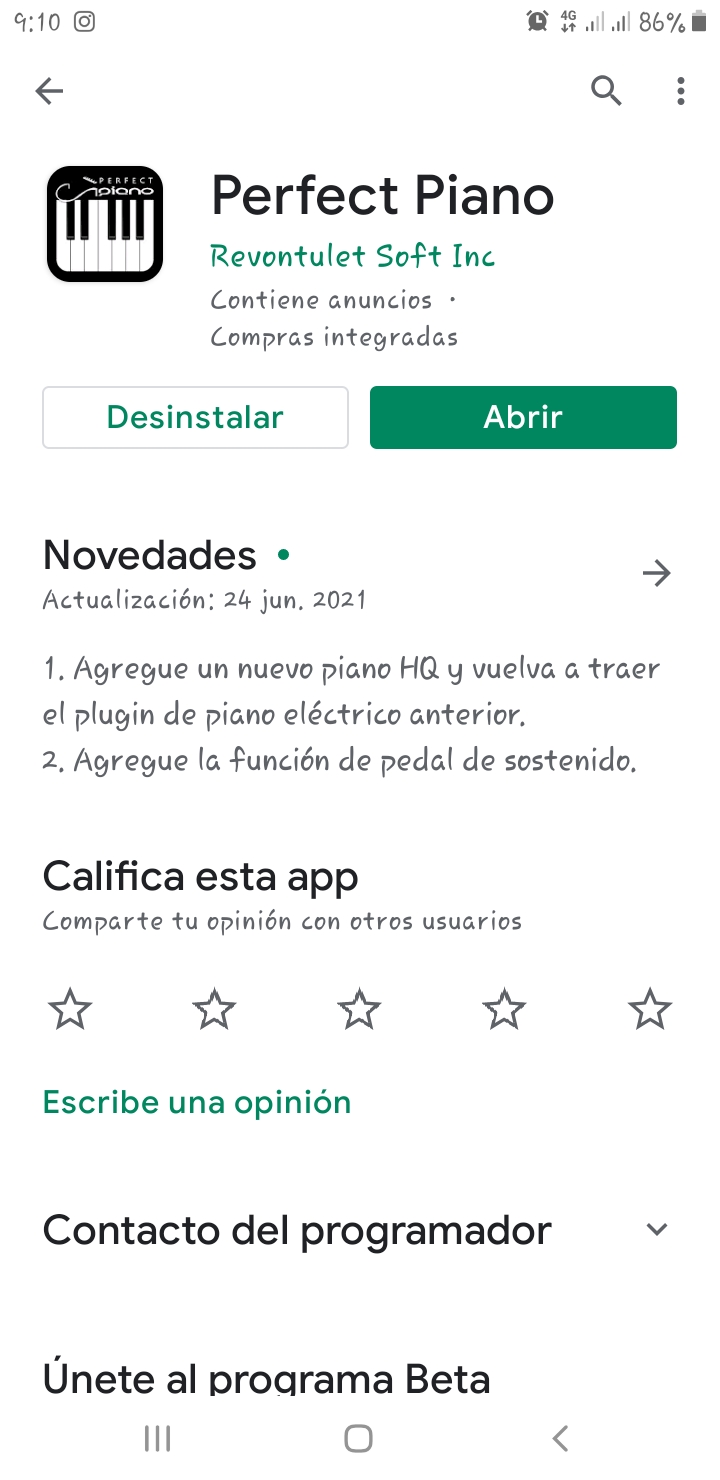 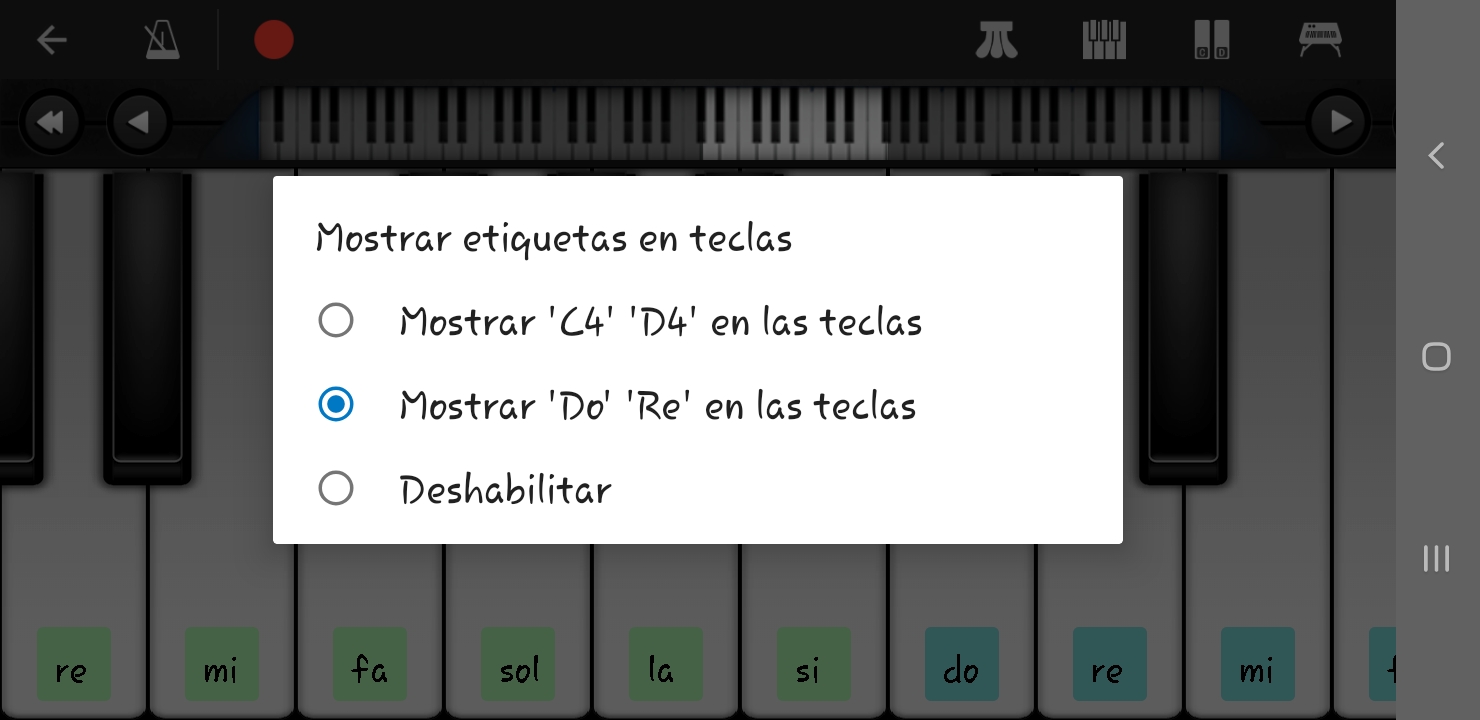 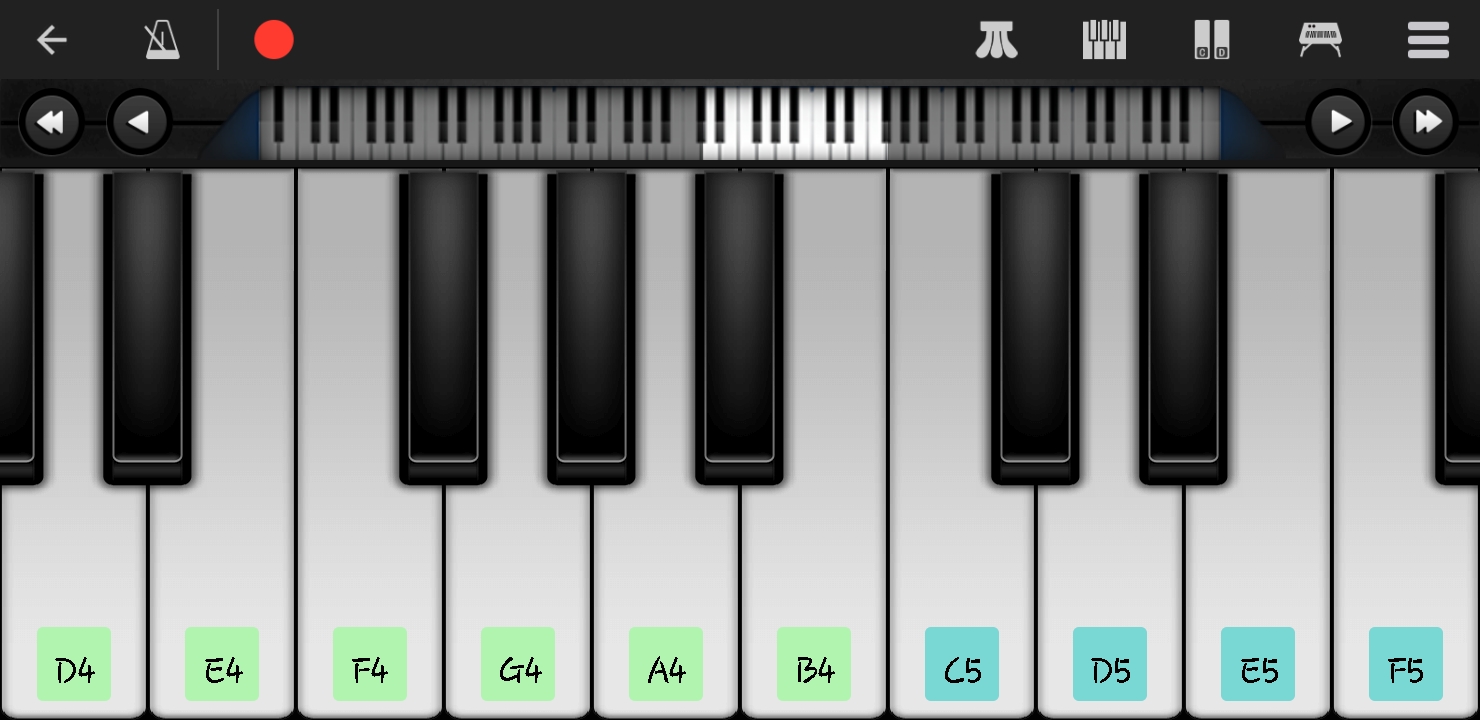 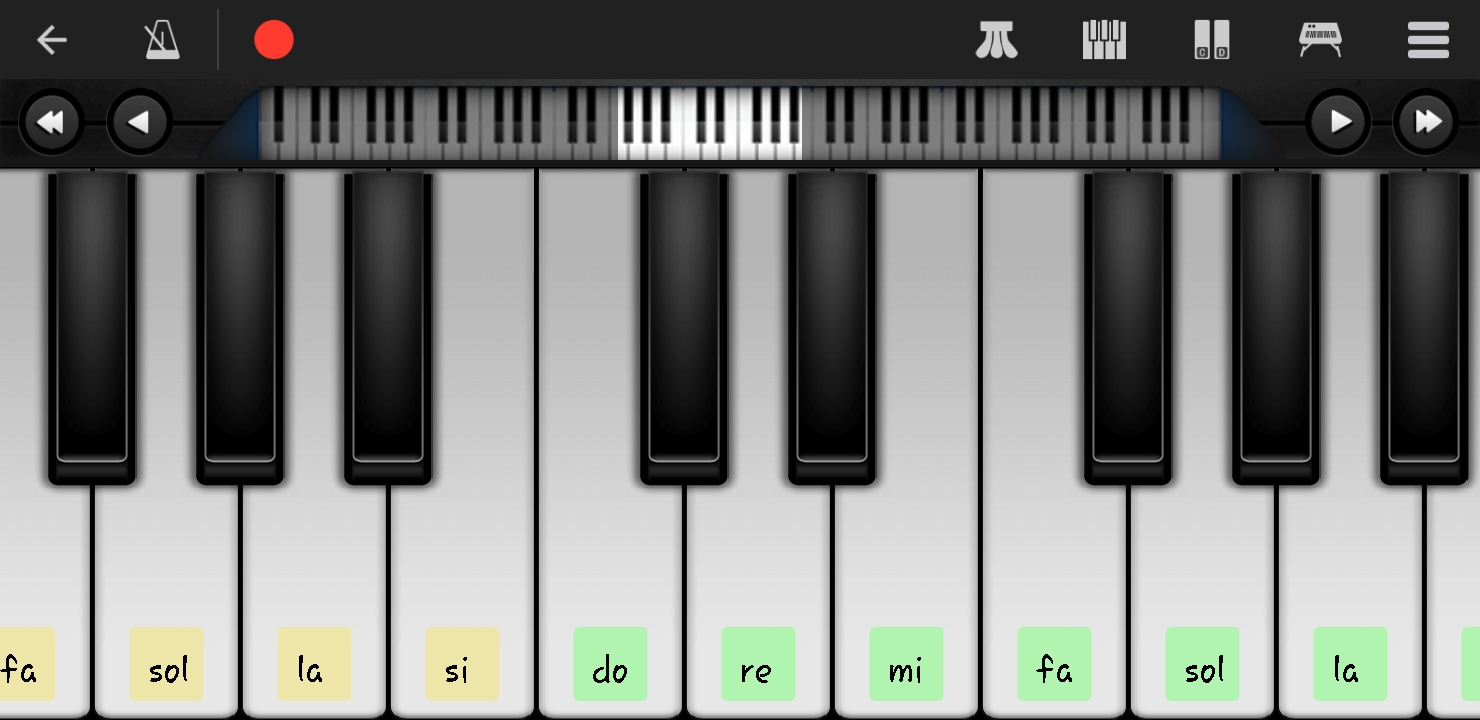 Objetivo del aprendizajeIndicacionesOA 04: Escucha la canción que trabajaremos (lava https://www.youtube.com/watch?v=2TVuhNCoOAs&t=158s).Lee atentamente las indicaciones de la guía.En esta canción tocaremos en metalófono, melódica o teclado sino cuentas con alguno de estos uno pero si tienes un celular o Tablet puedes descargar la app que está al final de la guía, ahí está explicado paso por paso.¡A cantar y tocar la canción!Ante duda o consulta, escribir a mi correo (está escrito den la parte superior de la guía).